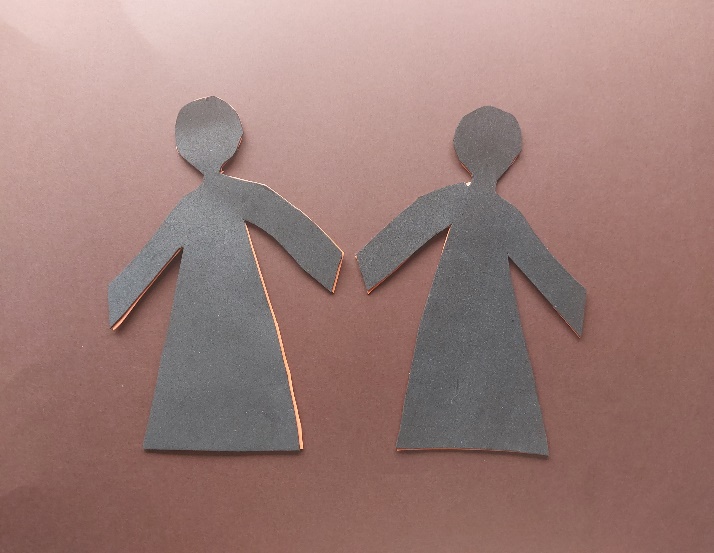 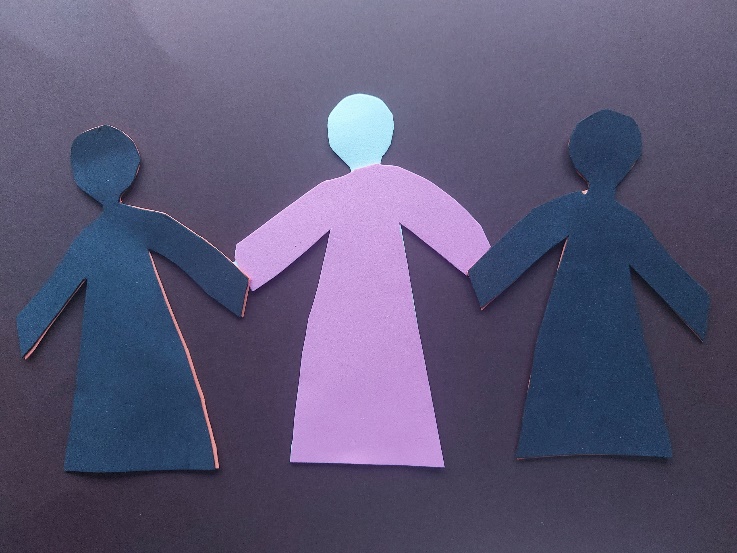 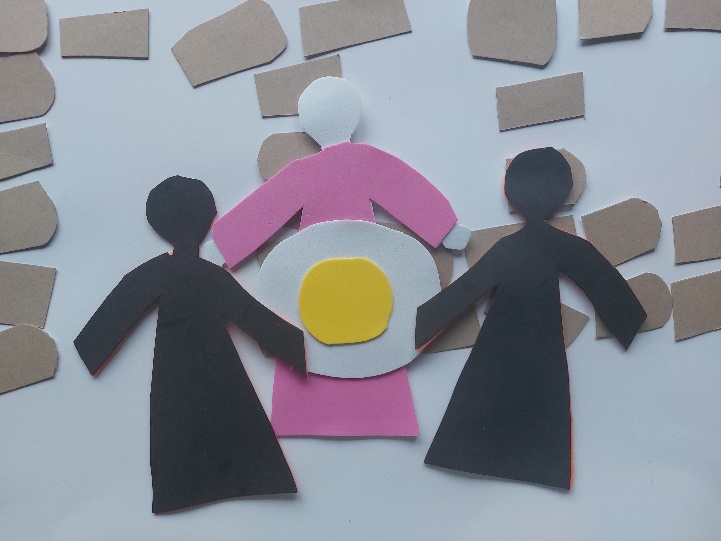 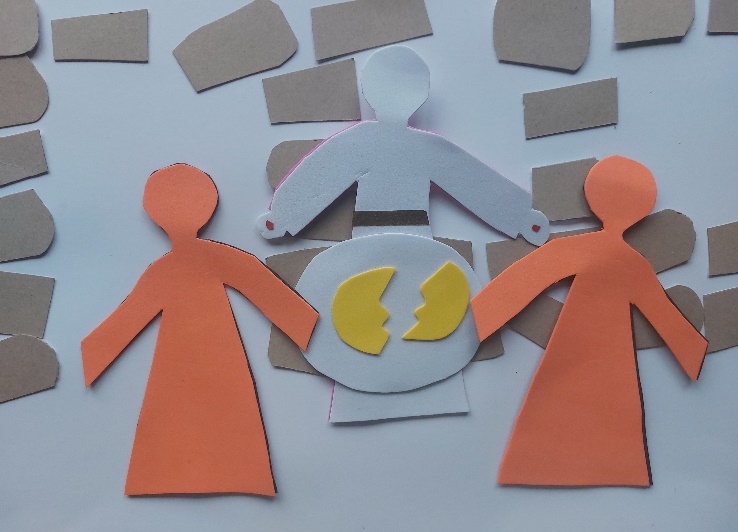 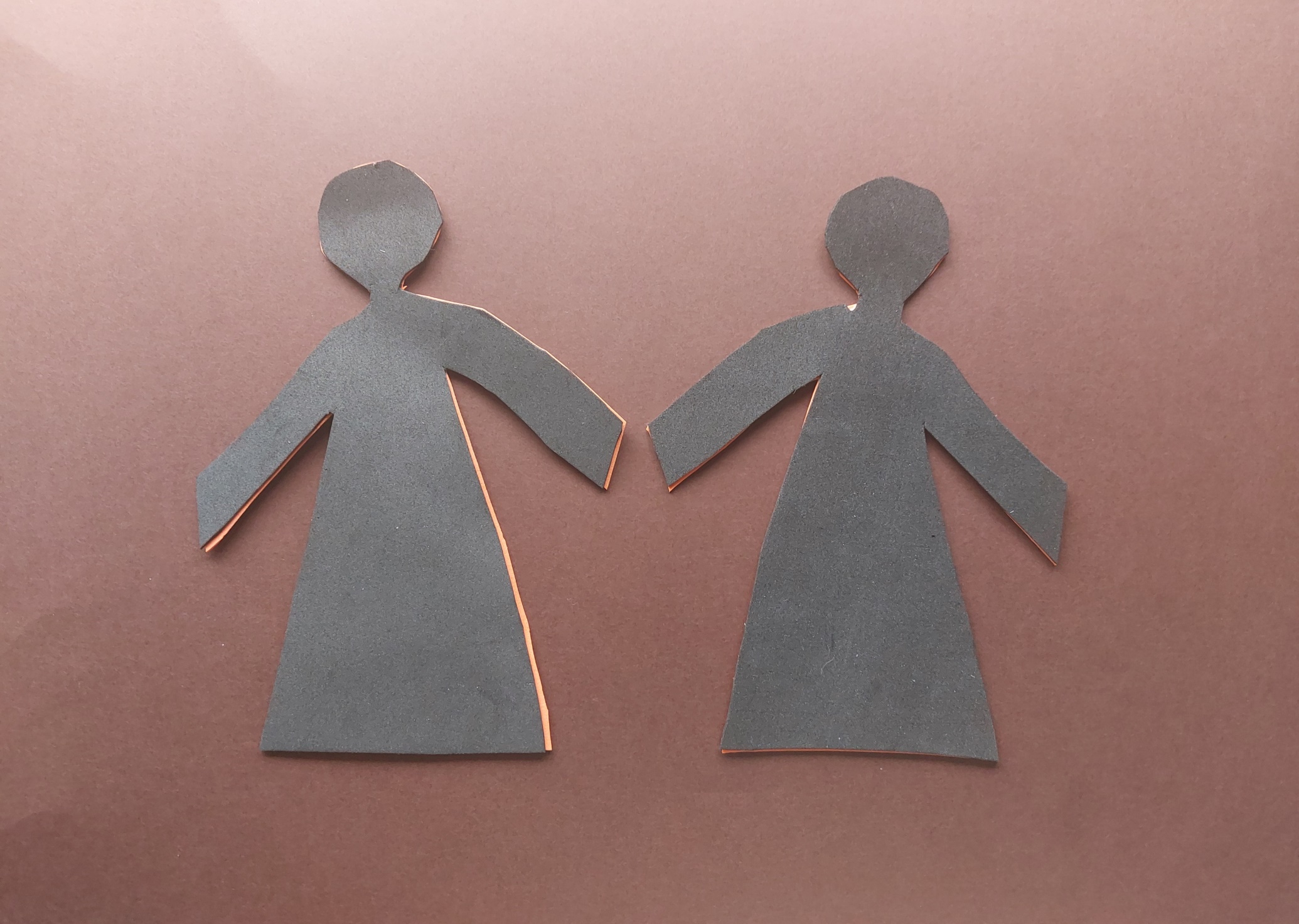 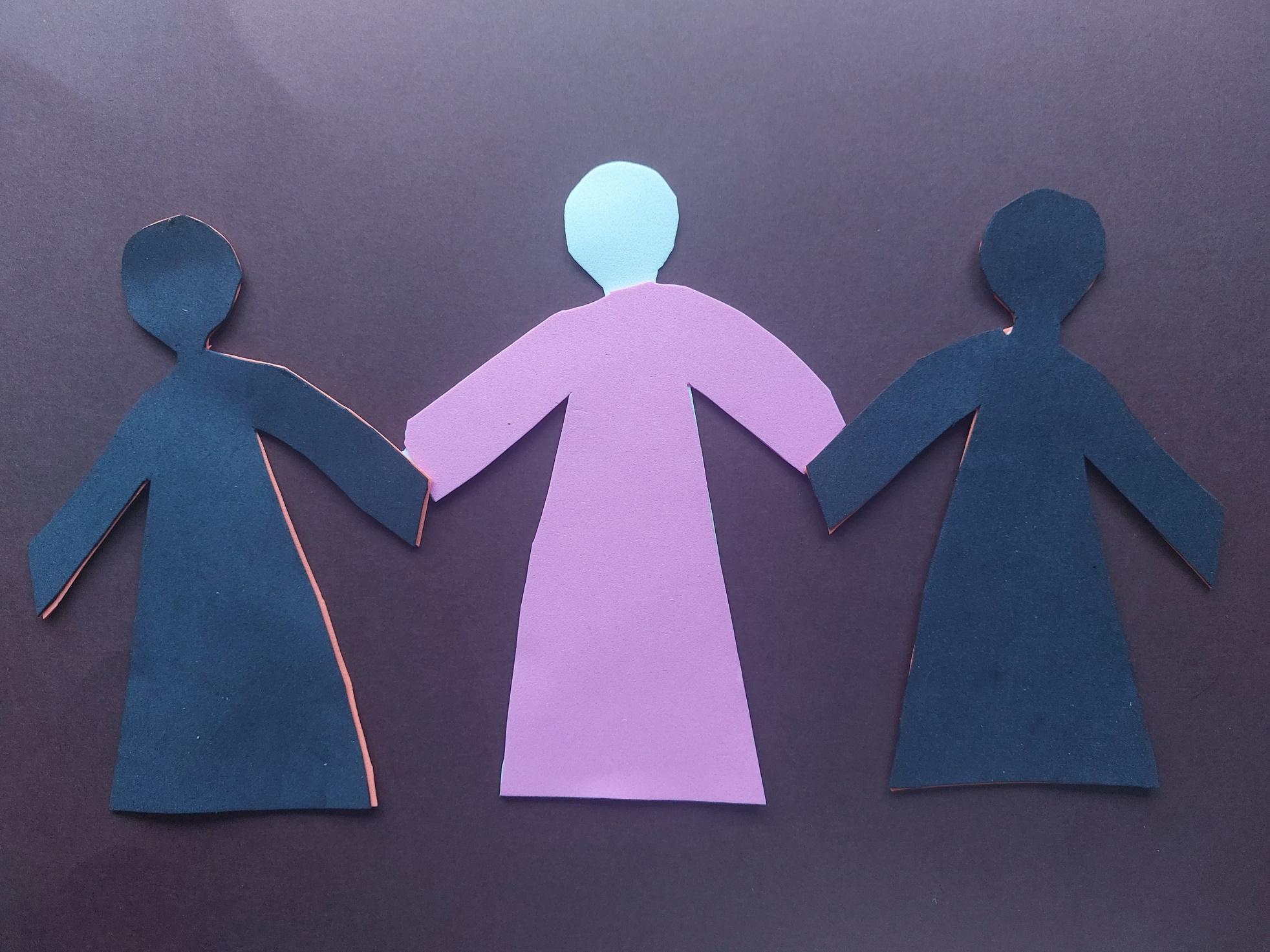 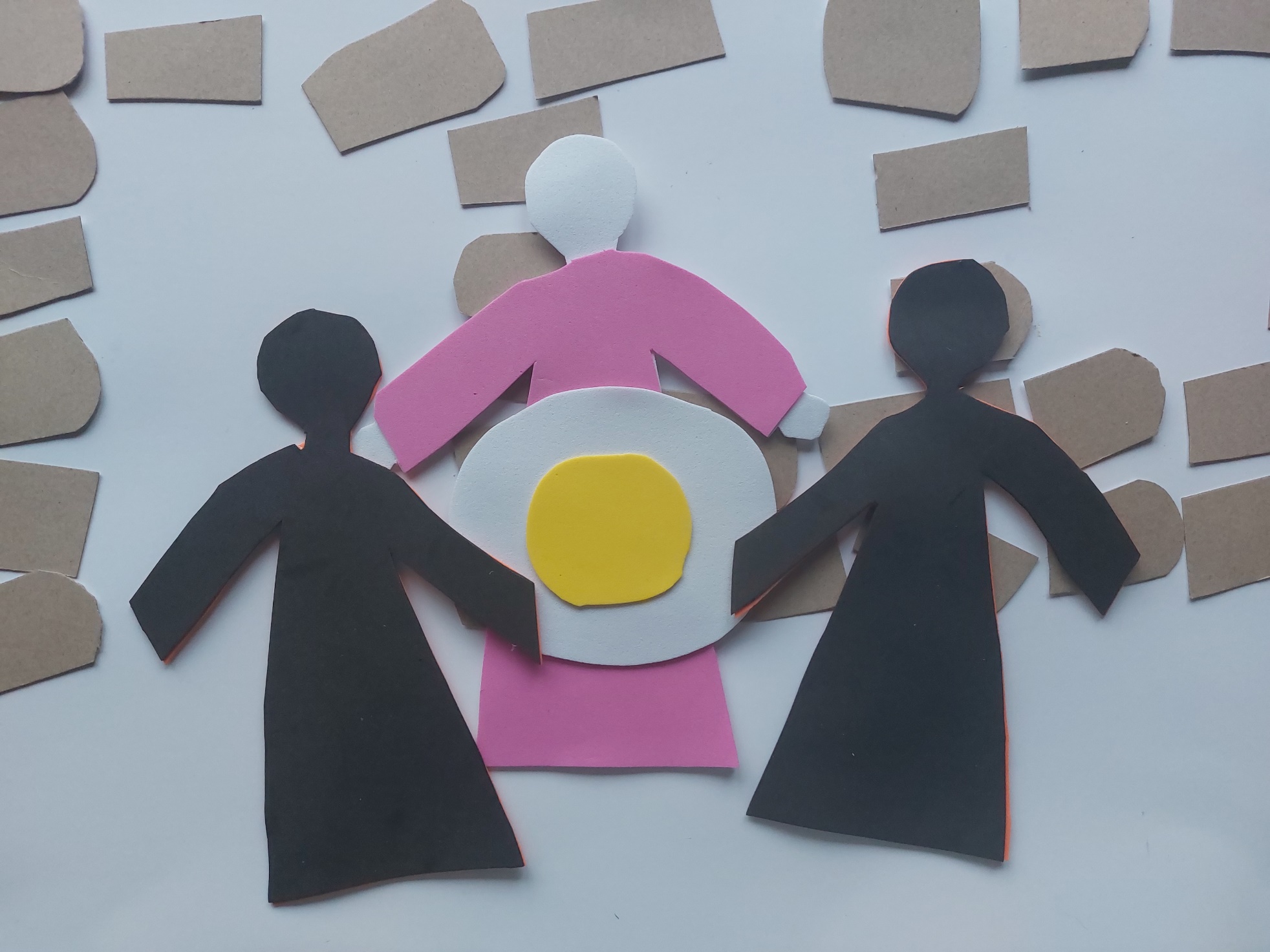 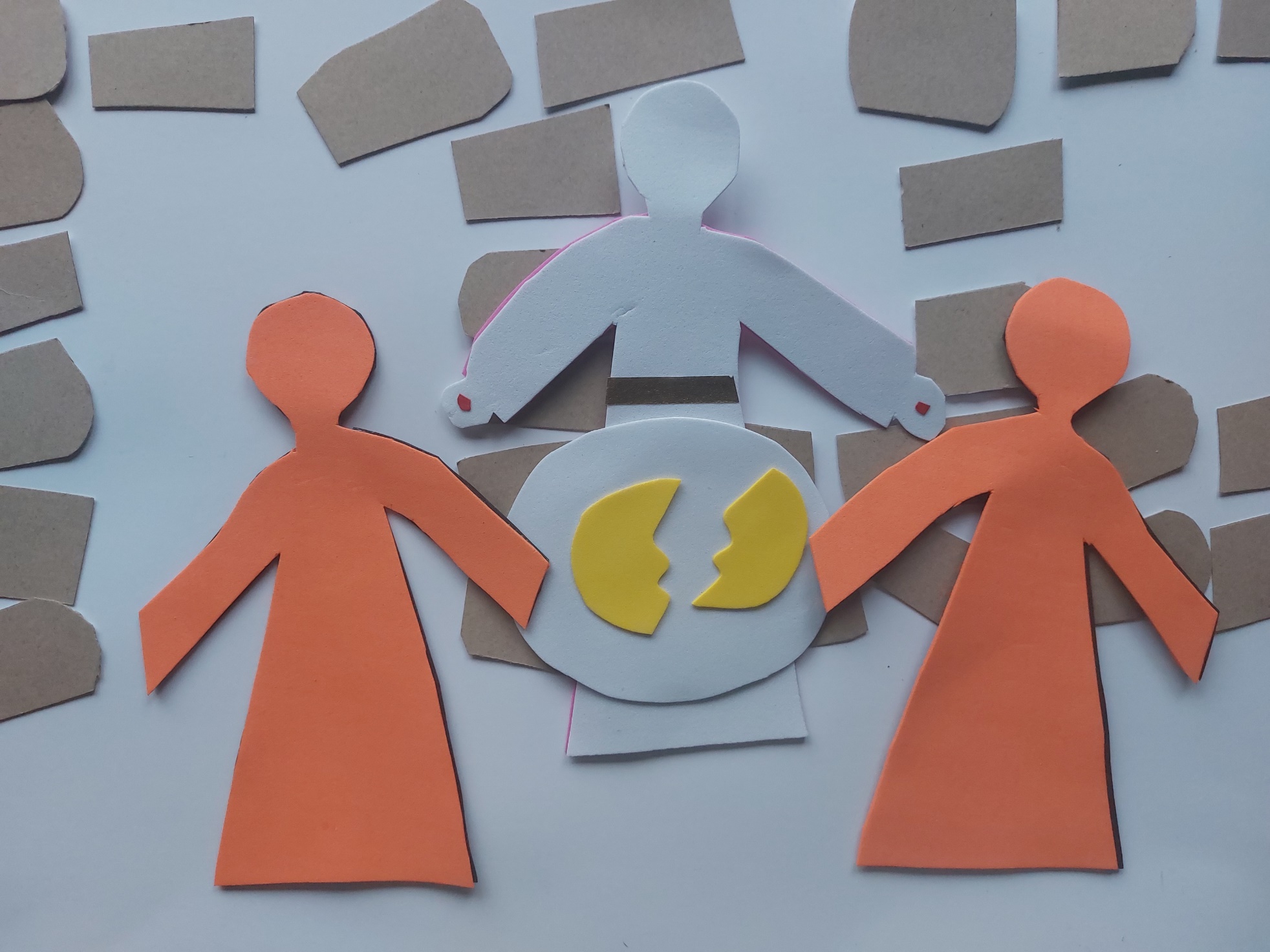 M16Jesus erscheint zwei Jüngern – Tafelbilder 1–4neu 2022/2UE „Raupe, Puppe, Schmetterling“ | Grundschule | S. Gärtner